FAMILIEMUSIKK«Familiemusikk» er et musikkterapeutisk tilbud for familier med barn mellom 2 og 5 år som har lyst til å bruke musikken i samspillet. Tilbudet er åpen for alle familier som er interesserte, men kan være spesielt nyttig for familier som kjenner at det kan være vanskelig:- å finne et felles fokus med barnet- å oppleve noe sammen - å skape og dele gledelige øyeblikk med hverandreI «familiemusikken» bruker vi barnas energinivå og ulike behov for sosialt samvær til å finne på spennende musikkleker. Både foreldre og barn er delaktige i utviklingen av timen. Vi bruker musikken til å kjenne på ulike stemninger. Vi bruker musikken til å skape spenning og til å roe oss ned. Vi bruker musikken til å møte kroppens bevegelser og gir dem muligheten til å utfolde seg. Tilbudet begynner med individuelle timer som kan gå over til gruppesamspill i løpet av vårsemesteret.  Hvis du er interessert, søk Kulturskole elevplass på Bergen kommune sine nettsider og velg «Musikkterapi -> Familiemusikk» som ønsket tilbud. Lenken til søknaden om elevplass finner du her:https://nobergen.speedadmin.dk/registration#/ Familier som har en dokumentert skattbar inntekt på under 405 000 kroner per år kan søke om friplass.  Har du spørsmål, ta kontakt med Karin Mössler: karin.moessler@bergen.kommune.no eller ring 97479289. 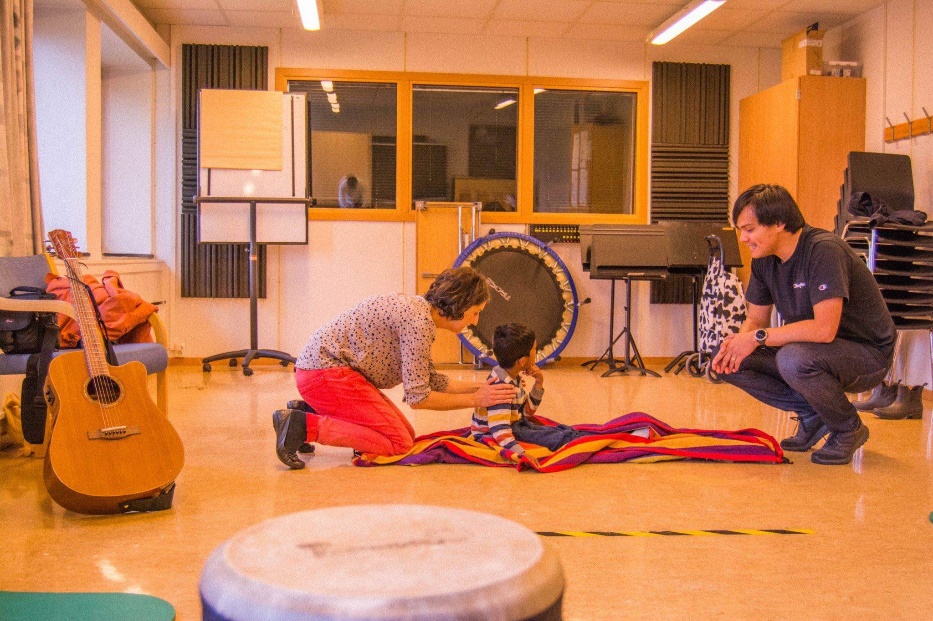 